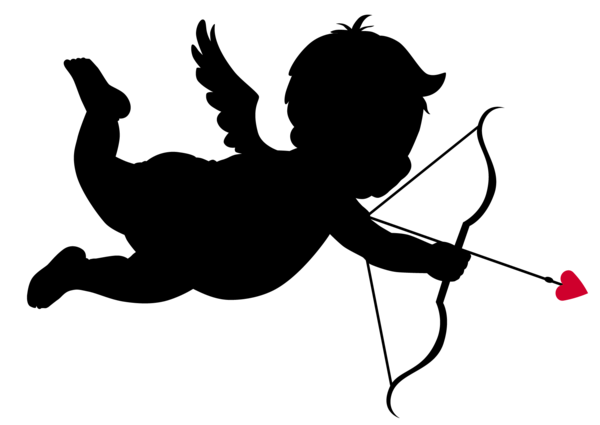 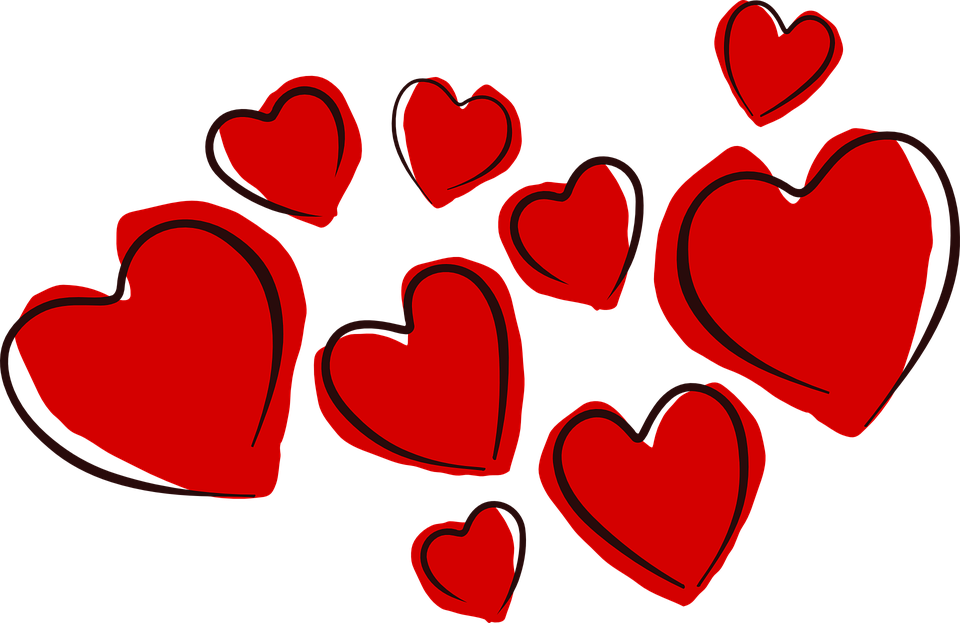 Moonlight hike 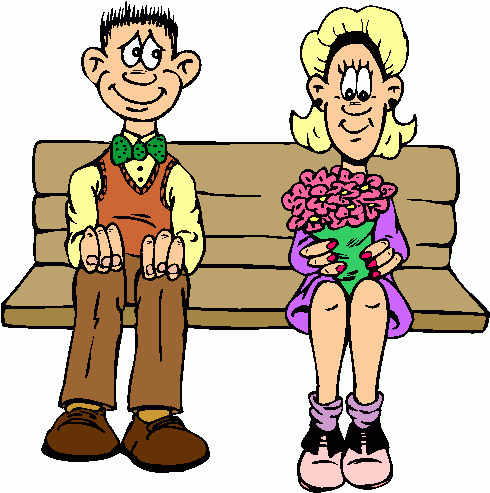 Go kartsPicnic at the beachWalk at beach and picnic dinner Hawk watch in RamonaGrunion runBalboa Island, Orange CountyWine and cheese party at the beachWildlife encounterSitting on the beach playing a gameShoot bows and arrows at the Olympic Training CenterSex in the hot tubRevisit wedding and family picturesWatch flamenco dancingDinner and back rub